Nom et prénom de l’élève :…………………………………………………………………………………….. Classe :………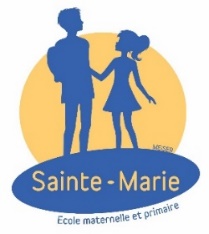 Autorisation de sortie  pour l’année 2023 – 2024Mon enfant rentre seul à la fin des cours/de l’étude*Je soussigné M./Mme………………………………………………………………………., autorise mon enfant ………………………………………………………………… en ………………….(classe) à rentrer seul à la maison après les cours ou l’étude sous l’entière responsabilité des parents.Date et signature des parents ou de la personne assurant la garde de fait et de droit : Mon enfant attend à l’école qu’on vienne le chercher à la fin des cours/de l’étude*Mon enfant ………..……………………………………………………...en……………………(classe) attend qu’on vienne le chercher et peut rentrer avec les personnes suivantes (y compris le nom des parents) :……………………………………………………………… (nom et prénom)……………………………………………………………… (nom et prénom)……………………………………………………………… (nom et prénom)……………………………………………………………… (nom et prénom)……………………………………………………………… (nom et prénom)Si cette personne est mineure (ex. grand frère ou sœur en secondaire), le trajet de retour à la maison se fera sous la responsabilité des parents.Date et signature des parents ou de la personne assurant la garde de fait et de droit :* cocher la case correspondante à votre enfantAccord des parents sur le règlement de l’école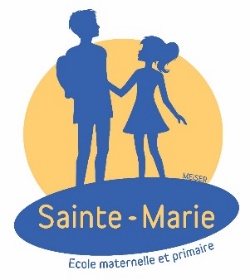 « Relais spécial inscriptions »Nous /Je soussigné(es) ………………………………………………………………………………………………………………, déclare/ons avoir inscrit mon/mes enfant(s) prénommé(s) …………………………………………………………………………………………………………………………………………………….dans l’école Institut Sainte Marie – Rue Henri Chomé, 44 à 1030 Schaerbeek.Je reconnais avoir reçu un exemplaire du règlement de l’école « Relais spécial inscriptions » et en avoir pris connaissance.J’accepte ce règlement.Fait à …………………………………………, le ………………………………………Signature des parents :